序号项目名称计划
总投资
（万元）业主单位责任单位备注合  计443476613 续建1456841 1罗江无机非金属材料及玄武岩纤维制品项目127000 四川省玻纤集团有限公司经开区2罗江虹基车载盖板新材料项目100000 四川虹基光玻新材料科技有限公司经开区3罗江区大学城项目350000 四川工业科技学院；德阳农业科技职业学院；西南财经大学天府学院科教新区4罗江区城镇污水垃圾治理项目43581 区住建局区住建局5罗江区城乡供水一体化农村供水工程（一期）30000 德阳兴罗投资发展有限公司区水利局6金山镇全域土地综合整治试点项目400000 区自然资源局区自然资源局7罗江嘉禾庄园建设项目100000 德阳嘉禾产业发展有限公司金山镇8罗江区人民医院传染病区建设项目12000 区人民医院区卫健局9罗江汉江50万吨PET新型包装材料项目100000 四川通融统筹城乡建设投资有限公司四川通融统筹城乡建设投资有限公司10罗江区农产品冷链物流基地建设项目50000 四川通融统筹城乡建设投资有限公司四川通融统筹城乡建设投资有限公司11罗江金山镇棚户区改造项目90260 德阳金和万佳置业有限公司四川通融统筹城乡建设投资有限公司12罗江欣科环保新材料研发、生产基地项目23000 四川欣科复合材料有限公司经开区13罗江CVD金刚石涂层工具项目16000 四川纳涂科技有限公司经开区14罗江金慧鑫新型发光材料研发基地15000 德阳金慧鑫新材料科技有限公司经开区新开工2019772 1成都中储粮储备有限公司罗江粮食仓储项目（一期）120000 成都中储粮储备有限公司经开区2罗江区路旅融合美丽乡村旅游道路工程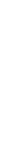 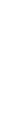 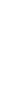 12000区公路管理所区交通局3罗江2022年高标准农田建设项目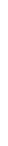 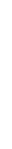 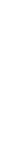 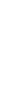 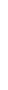 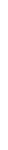 15600区农田建设服务中心区农业农村局4白马关景区旅游基础设施建设项目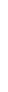 81000 白马关景区白马关景区5四川城市文创设计职业学院项目500000 四川城市文创职业学院科教新区6罗江区第二人民医院住院大楼建设项目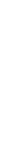 10000 金山镇中心卫生院区卫健局7罗江区周家坝生态湿地保护及资源循环利用项目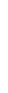 37071 四川通融统筹城乡建设投资有限公司四川通融统筹城乡建设投资有限公司8罗江区国家储备林建设及森林质量提升项目130000 德阳两山林业开发有限公司区自然资源局9罗江区历史文化街区建设项目103275 罗江区住保中心区住建局10罗江区奎星阁棚户区改造项目29451 罗江区住保中心区住建局11罗江区城西片区综合开发（棚户区改造）项目95000 罗江区村镇建设服务中心区住建局12罗江区老旧小区改造项目56446 罗江区住建局区住建局13罗江区污水处理厂扩容及污水管网整治项目50000 罗江区村镇建设服务中心区住建局14罗江城市生态系统整治修复项目100000 罗江区村镇建设服务中心区住建局15紫云府18000 四川梧桐林房地产开发有限公司区住建局16芙蓉溪苑项目二期工程16000 四川建大房地产开发有限公司区住建局17江都花园玫瑰园26000 四川永固房地产有限责任公司区住建局18天台晓月37000 四川一品房地产开发有限公司区住建局195.0中硼硅药用玻璃管及制瓶项目250000四川鸿晟药玻新材料科技有限公司经开区20罗江新型高分子材料项目26000仁寿意达利新材料有限公司经开区21罗江恒建重工新型金属材料智能制造项目（一期）52000四川恒建重工科技发展有限公司经开区22罗江迪弗玄武岩纤维应用项目20000四川迪弗新材料科技有限公司经开区23罗江锦匠调味品及肉制品生产项目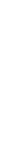 12000四川锦匠生物科技有限公司经开区24罗江中铭特种型材制造项目10089中铭新材料科技有限公司经开区25罗江四川迪怩司食品有限公司休闲食品厂房（二期）12000四川迪怩司食品有限公司经开区26罗江佳信电工电力绝缘复合材料项目53000四川佳信绝缘材料有限公司经开区27罗江吉多食品级铝罐、铝盖项目55000广东吉多宝制罐有限公司经开区28德阳市罗江区城市燃气管道等老化更新改造项目48340罗江区住保中心罗江区人民政府29罗江迪弗玄武岩纤维应用项目二期15000 四川迪弗新材料科技有限公司罗江区人民政府30罗江区种子芯谷建设项目29500四川芯谷农业发展有限公司罗江区人民政府